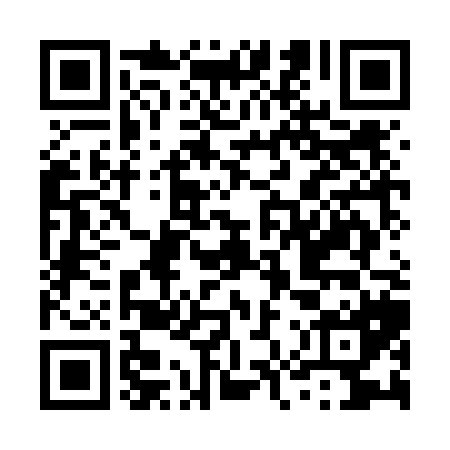 Ramadan times for Ahmad Barthwala, PakistanMon 11 Mar 2024 - Wed 10 Apr 2024High Latitude Method: Angle Based RulePrayer Calculation Method: University of Islamic SciencesAsar Calculation Method: ShafiPrayer times provided by https://www.salahtimes.comDateDayFajrSuhurSunriseDhuhrAsrIftarMaghribIsha11Mon5:075:076:2912:243:466:196:197:4012Tue5:065:066:2812:233:466:196:197:4113Wed5:055:056:2612:233:476:206:207:4214Thu5:035:036:2512:233:476:216:217:4315Fri5:025:026:2412:223:476:226:227:4416Sat5:015:016:2212:223:476:226:227:4417Sun4:594:596:2112:223:486:236:237:4518Mon4:584:586:2012:223:486:246:247:4619Tue4:564:566:1812:213:486:256:257:4720Wed4:554:556:1712:213:486:256:257:4721Thu4:544:546:1612:213:496:266:267:4822Fri4:524:526:1512:203:496:276:277:4923Sat4:514:516:1312:203:496:276:277:5024Sun4:504:506:1212:203:496:286:287:5125Mon4:484:486:1112:193:496:296:297:5126Tue4:474:476:0912:193:496:306:307:5227Wed4:454:456:0812:193:506:306:307:5328Thu4:444:446:0712:193:506:316:317:5429Fri4:424:426:0512:183:506:326:327:5530Sat4:414:416:0412:183:506:326:327:5631Sun4:404:406:0312:183:506:336:337:561Mon4:384:386:0112:173:506:346:347:572Tue4:374:376:0012:173:506:346:347:583Wed4:354:355:5912:173:506:356:357:594Thu4:344:345:5812:163:506:366:368:005Fri4:324:325:5612:163:516:376:378:016Sat4:314:315:5512:163:516:376:378:027Sun4:294:295:5412:163:516:386:388:038Mon4:284:285:5312:153:516:396:398:039Tue4:274:275:5112:153:516:396:398:0410Wed4:254:255:5012:153:516:406:408:05